«Стажировка выпускников образовательных учреждений в целях приобретения ими опыта работы»Реализация мероприятия  (далее – стажировка выпускников) осуществляется на основании договоров, заключенных между центром занятости населения и работодателем. Стажировка выпускников организуется как производственная (трудовая) деятельность ее участников на специально созданных или выделенных работодателем рабочих местах по полученной квалификации (профессии, специальности).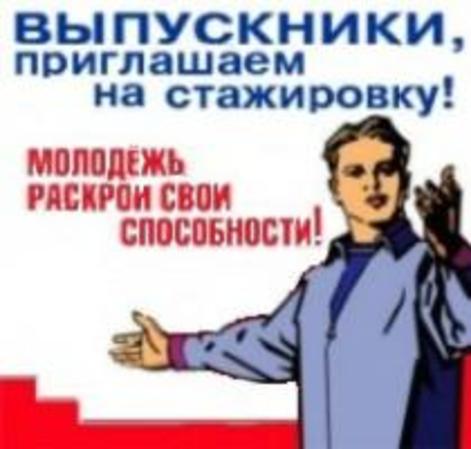 Стажировка выпускников носит индивидуальный характер и предусматривает:1) закрепление профессиональных знаний, умений и навыков на практике;2) изучение опыта работы, способствующего освоению практических навыков профессиональной деятельности;3) работу с технической, нормативной документацией;4) участие в совещаниях, деловых встречах;5) получение индивидуальных консультаций у руководителя стажировки и других работников работодателя;6) временную занятость выпускника образовательного учреждения.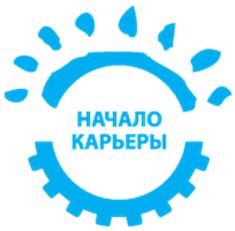 На стажировку направляются выпускники образовательных учреждений из числа граждан, зарегистрированных в центрах занятости населения в целях поиска подходящей работы или в качестве безработных.Инициаторами организации стажировки являются:1) работодатель при подаче в центр занятости   заявки  на организацию стажировки;2) выпускник образовательного учреждения, зарегистрированный в центре занятости в целях поиска подходящей работы или в качестве безработного. Для выполнения работ, непосредственно связанных со стажировкой, с выпускником образовательного учреждения заключается срочный трудовой   договор.При заключении договора об организации стажировки выпускников предусматриваются основные обязательства:1) работодателя:предоставить рабочее место выпускнику образовательного учреждения, направленному центром занятости населения на стажировку;заключить с выпускником образовательного учреждения срочный трудовой договор с соблюдением требований трудового законодательства, заверенную копию которого в течение пяти рабочих дней со дня заключения направить в центр занятости населения;разработать программу стажировки выпускника образовательного учреждения;определить наставников, руководящих стажировкой выпускников образовательных учреждений;выплачивать выпускнику образовательного учреждения, проходящему стажировку, заработную плату в размере, определенном трудовым договором;знакомить выпускника образовательного учреждения, направленного на стажировку, с правилами внутреннего трудового распорядка организации;представлять в центр занятости населения ежемесячно, в течение пяти рабочих дней со дня выплаты заработной платы (в том числе аванса) выпускнику образовательного учреждения копию расчетно-платежной (расчетной) ведомости (платежного поручения на перечисление средств на банковские карты работников с приложением перечня получателей денежных средств), акт выполненных работ;направлять информацию в центр занятости населения о нарушениях выпускником образовательного учреждения условий срочного трудового договора;2) Центра занятости: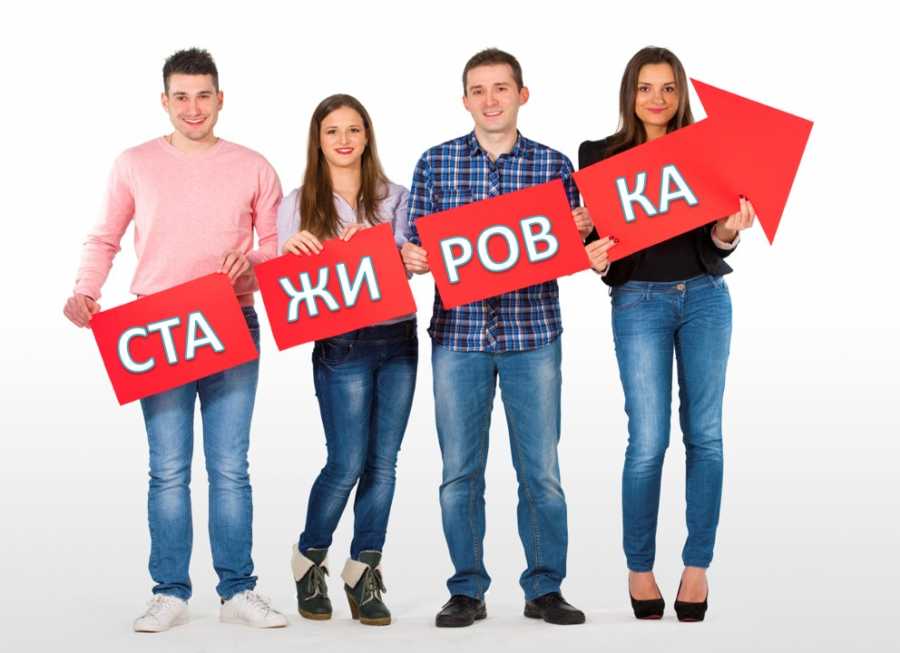 направлять выпускников образовательных учреждений к работодателю на стажировку;возмещать работодателям расходы на выплату заработной платы участникам мероприятия в размере не более установленного федеральным законодательством минимального размера оплаты труда, увеличенного на районный коэффициент;возмещать работодателям затраты за наставничество из расчета не более половины установленного федеральным законодательством минимального размера оплаты труда, увеличенного на районный коэффициент, в месяц, за каждого выпускника.Порядок возмещения затрат работодателей  определяется условиями договора.